BDSSS Rugby League Competition Draw 2023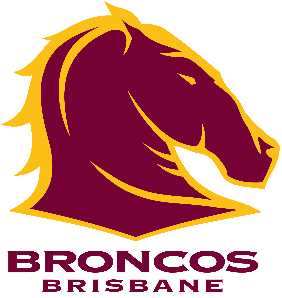 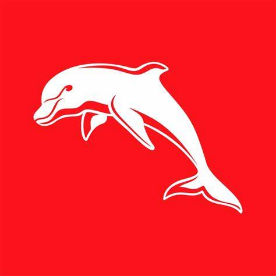 Week 3, Wednesday 17th May                          ATW Sports Complex, BundabergWeek 3 Reminders - Please note - All Games are to be timed by coaches (no time off, Boys fixtures 2 x 20min, Girls fixtures 2 x 15 min). It is important Round 1 matches begin on time to avoid any delays for later games. If running behind, please adjust halves to accordingly so that games finish on time.Scorecards to be collected and returned to control tent (where FAO will be located).All Boys’ team lists emailed to mhand49@eq.edu.au OR handed to control tent.Changeroom 3, 4 (old dressing sheds), 7 & 8 (new dressing sheds) available for teams. Empty bins after usage.Canteen available – encourage students and spectators to use the bins provided.Poor on or off field behaviour won’t be tolerated, each school is responsible for the behaviour of their staff, students and supporters.Teams playing at first timeslot put post pads out, teams playing in the last timeslot on that field are to return post pads.Round 3 Wed 17th MayATW Field 3ATW Field 4ATW Field 5BYE3:45pm - 4:30pmYear 8 -St Luke's Anglican School vs Shalom College RedYear 7 - Shalom College Black vs Bundaberg SHSYear 8 - Bundaberg SHS vs Kepnock SHSYear 9/10 - Shalom College4:30pm - 5:15pmYear 9/10 - Bundaberg SHS vs North Bundaberg SHSOpens - Bundaberg SHS vs Kepnock SHSYear 9/10 - Kepnock SHS vs St Luke's Anglican SchoolOpens - Isis District SHS5:15pm - 6pmOpen Girls - Bundaberg SHS vs Shalom College (2 x 15 min)Opens - St Luke's Anglican School vs North Bundaberg SHSGame 2 Year 7/8 Girls - Bundaberg SHS vs Shalom College (2 x 15 min)Year 7 – Shalom College Red6pm - 6:35pmYear 8 - Shalom College Black(2x20min Halves)Open Girls - Isis District SHS